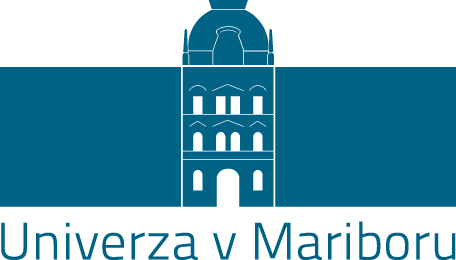 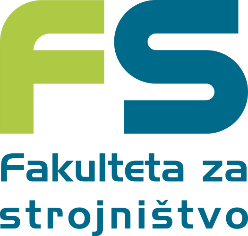 Datum prejema prošnje:__________________________Odločitev Komisije za študijske zadeve FS: ________________________________________________					                   ________________________________________________Opombe Komisije za študijske zadeve FS: ___________________________________________________________________________________________________________________________________ *zgornje podatke izpolni KŠZPROŠNJA ZA KOMISIJO ZA ŠTUDIJSKE ZADEVE 1. Ime in priimek: ____________________________________________________________________    Vpisna številka: __________________    Študijski program:_________________________________________________________________     Vrsta  študija:      1. stopnja VS	      1. stopnja UN	           2. stopnja	                3. stopnja     Letnik študija: _________       Način študija:   redni    izredni          Leto prvega vpisa:____________    Ponavljal sem _________  letnik v študijskem letu    __________________    Pavziral sem v študijskem letu  ____________________________________    Prepisal sem se v študijskem letu __________________________________    (iz drugega študijskega programa oz. visokošolskega zavoda)2. Želim se vpisati v ______________ letnik.Opravljenih imam ________________ECTS 1. letnika,________________ECTS 2. letnika.Za izpolnitev pogojev mi manjka: ________________________________________________________3. Želim ponavljati  ______________  letnik, opravljenih imam________________ECTS.4. Želim podaljšati status absolventa /____ letnika.5. Sklicujem se na naslednji upravičen razlog (obkroži številko in oznako pred upravičenim razlogom):hkratno izobraževanje študenta po dveh ali več študijskih programih; potrdili o vpisu za oba študijska programa v tekočem letu,izpis opravljenih obveznosti za oba študijska programa za vse opravljene letnike;status vrhunskega športnika; potrdilo Olimpijskega komiteja o statusu kategoriziranega športnika za obdobje tekočega letnika oz. drugim potrdilom o športnih dosežkih na državni ravni za neolimpijske športne discipline,sklep o podelitvi statusa športnika s strani posamezne članice,na ravni univerze podeljeno priznanje oz. nagrada;izjemna aktivnost na kulturnem in humanitarnem področju;nagrade oz. priznanja kulturnih oz. humanitarnih organizacij za izjemno aktivnost oz. dosežke na kulturnem in humanitarnem področju, ki jih izdajo ustrezne državne krovne ustanove  na državnem nivoju,sklep o podelitvi statusa študenta priznanega umetnika ali prostovoljca s strani posamezne članice,na ravni univerze podeljeno priznanje oz. nagrada;materinstvo;izpisek iz rojstne matične knjige za otroka (za otroke stare do 1 leta);bolezen, ki traja najmanj tri mesece v času predavanj ali en mesec v času izpitnih rokov; zdravniško potrdilo za študenta ali otroka študenta izdano po zaključku zdravljenja, iz katerega je razvidno trajanje bolezni, opis bolezni ter vpliv na študentovo zmožnost opravljanja študijskih obveznosti,poškodben list, odpustno pismo bolnišnice oz. drugo zdravniško potrdilo za študenta ali otroka študenta, iz katerega je razvidno zdravljenje in čas trajanja bolezni,potrdilo o rizični nosečnosti spec. ginekologa o zdravstvenih težavah v času nosečnosti;vojaški rok;potrdilo Ministrstva za obrambo, iz katerega je razvidno trajanje obveznosti.izjemne socialne in družinske okoliščine; odločbe CSD za študenta ali za družinske člane v skupnem gospodinjstvu, mnenja CSD za študenta ali za družinske člane v skupnem gospodinjstvu, odločbe DURS za študenta ali za družinske člane v skupnem gospodinjstvu, odločbe ZPIZ za študenta ali za družinske člane v skupnem gospodinjstvu, potrdilo Zavoda za zaposlovanje o brezposelnosti za družinske člane v skupnem gospodinjstvu, sodbe v družinsko pravnih oz. kazenskih zadevah za študenta ali za družinske člane v skupnem gospodinjstvu,policijske zapisnike oz. ukrepi za izjemne socialne in družinske razmere,izpisek iz rojstne matične knjige za otroka (za otroke stare do 3 let). Smiselno s tem velja tudi za študenta očeta, če živi z otrokom v skupnem gospodinjstvu);zpisek iz matičnega registra o smrti (oče, mati, brat sestra, zakonec, otrok in skrbnik, v tekočem ali preteklem študijskem letu),odločba o invalidnosti za študenta ali za družinske člane v skupnem gospodinjstvu,potrdilo, ki izkazuje težjo bolezen ali stanje družinskega člana v skupnem gospodinjstvu, ki zahteva dodatno pomoč oz. nego;potrdilom Upravne enote o skupnem gospodinjstvu (dopolnilno potrdilo, kadar se dokazila nanašajo na družinske člane v skupnem gospodinjstvu);izobraževanje v tujini, pogodbo o izobraževanju v tujini v trajanju, daljšem od 90 dni v tekočem študijskem letu (ne velja za strokovne prakse); aktivno delo v organih univerze oz. članice univerze; potrdilom rektorja ali dekana ali predsedujočega organa o članstvu ter aktivnem delu v organu univerze oz. članice univerze z izkazom prisotnosti.6. Utemeljitev (če potrebujete več prostora za utemeljitev, pripnite dodatni A4 list):   ________________________________________________________________________________________________________________________________________________________________7. Prošnji prilagam potrdilo o plačilu stroškov za izdajo sklepa/odločbe. 8. Podredno vlagam prošnjo za ponovni vpis, v kolikor prošnja za izjemni vpis ne bo odobrena. (obkroži številko):V Mariboru, dne_____________                                     Podpis študenta-tke:  ______________________Prošnjo je treba oddati na Komisijo za študijske zadeve članice v referat vaše fakultete do roka, ki ga določi posamezna članica v skladu z zaključkom izpitnega obdobja, vendar le-ta ne more biti po 28. septembru tekočega leta.Uradni zaznamek referentke:POZIV ZA DOPOLNITEV PROŠNJEŠtudentu-tki___________________________ je dne____________, na dan vložitve prošnje za KŠZ, izročen poziv za dopolnitev prošnje. V skladu z Merili za presojo prošenj študentov ter upravičenih razlogov skladno z 8., 11. ter 20. členom Sprememb in dopolnitev Statuta UM, je potrebno prošnjo v roku 3 dni od prejema tega poziva, oziroma najkasneje do___________________, dopolniti z ustreznimi dokazili:___________________________________________________________________________,ki izkazujejo posamezen upravičen razlog, na katerega se v prošnji sklicujete.Če se v tem roku pomanjkljivosti ne odpravijo, se prošnja zavrže kot nepopolna.Podpis študenta-tke:______________                                 Podpis referentke:____________________									